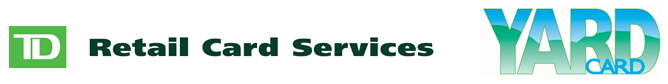 Hosted Online Dealer Consumer Credit Application FormThank you for your interest in the Yard Card Consumer Credit Application being hosted on your website!To add the hosted application link to your website, we require a few fields of information for security purposes. Save this form and e-mail our RCS Merchant Services Team @ TDRCSMerchantServices@TD.com.Once submitted, please allow 7 – 10 business days for processing. After processing, you'll receive an email of the hosted application link.  In addition, any artwork needed to display onto your website.Hosted credit application questions? Please call Merchant Services at (800)538-3638COMPLETE THE OPEN FIELDS BELOW & EMAIL US @ TDRCSMerchantServices@TD.comCOMPLETE THE OPEN FIELDS BELOW & EMAIL US @ TDRCSMerchantServices@TD.comDate SubmittedDealer NameMerchant NumberStore NumberWebsite URL